                                                           RAJARAM:   Email:  rajaram.377559@2freemail.com                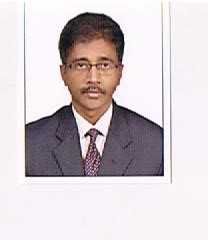 Mobile: C/o 971501685421-----------------------------------------------------------------------------------------------------------------------------------------OBJECTIVE: To work in challenging environment, demanding all my skills and efforts to explore and adapt myself in different field and realize my potential and contribute to the development of organization with impressive performance. Work Experience:Working for M/s.Shree Harie Steels & Alloys, Coimbatore. since Jun 2015 to till date.Designation: Foundry Manager.Ensuring and  final approving the all incoming materials and despatch products.New material and product development ( metheding & pattern shop ) activities.Planning & executing the Shop-floor operations of Melting, process control in melting, relining and sintering of induction furnace and operation of the induction furnace. Charge calculation, melt composition adjustment, metal treatment, pouring. Moulding; maintaining the quality of moulding sand and quantity of mould.Experiences in different type of mould sand process like green sand, No bake sand and CO2-sodium silicate sand.Performed calculations for different types of melts like Cast Iron, S.G.Iron, Plain & medium carbon steels, High carbon high chrome alloy steels, Stainless steels and Manganese steels. Ensuring Heat treatment activities like Normalizing, Quenching, Tempering, Solution annealing, Hardaning, Stress releaving and Annealing.Follow up the fettling process and planning and dispatch the final products as per customer requirements.Analyzing of failure products and customer rejections.Casting defects analysis and implementing the preventive and corrective actions.Ensuring regular preventive maintenance of machine to ensure smooth running in the shift.Coordinating Purchasing and marketing Person, achieve Perform to schedule goals.Identifying scope for modifications in process for controlling & reducing costs per unit.Improving Quality / Productivity / Reliability at manufacturing with continual improvement.Executing cost saving techniques/ measures and modifications to achieve substantial reduction in O&M expenditures and work within the budget.Monitoring discipline at the shop floor for an accident free & safe work culture.Worked as M/s. Saudi Cyprus Foundries , jeddah, KSA. Jan 2013 to May 2015Designation : Foundry Engineer.Responsibility : As per mentioned in Shree Harie Steels & Alloys.Worked as M/s. Amex Alloys (P) Ltd, Coimbatore. Dec 2010 to Jan 2012 Designation: Manager-QA.Monitoring the incoming materials.Monitoring the Chemical Lab, Mechanical Lab, Spectra lab and sand lab activities Material Development activities for the process of Melting and Heat Treatment.Monitoring the instruments and equipments calibration activities  Reviewing and approving the Material Test Certificates, NDT Certificates and other Certificates. Implemented ISO 9001:2008 system for all the departments.  Worked as M/s.Sohar Foundry & Marine Engineering L.L.C., Oman. Nov 2008 to Oct 2010.Designation: Metallurgy Engineer. Experiences in quality and production of quarry related products, Manhole covers and frames and engineering items.Managing the workmen for achieving the periodic production targets.Planning & executing the Shop-floor operations like Induction Melting; process control in melting, relining and sintering of induction furnace and operation of the induction furnace. Charge calculation, melt composition adjustment, metal treatment, pouring. Moulding; maintaining the quality of moulding sand and quantity of mould.Ensuring the quality of all incoming materials.Ensuring Heat treatment activities like Normalizing, Quenching, Tempering and Annealing.Casting defects analysis and implementing the preventive and corrective actions.Coordinating Purchasing and marketing Person, achieve Perform to schedule goals.Identifying scope for modifications in process for controlling & reducing costs per unit.Improving Quality / Productivity / Reliability at manufacturing with continual improvement.Monitoring discipline at the shop floor for an accident free & safe work culture.Worked as M/s Flow Link Systems (P) Ltd, Coimbatore. Jan 2005 to Oct 2008. Designation: Quality Assurance Officer. Responsibilities: As per mentioned in M/s. Amex Alloys [p] Ltd.Worked as M/s. Sueeraa Alloys Global (P) Ltd, Coimbatore. Feb 1998 toJan2005.Designation: Chief Chemist.Spectro instrument daily calibration and standardizationAnalyzing of all Inward materials.Testing of sand properties and mechanical propertiesFollow up the heat treatment processes and preparing the reports.Reviewing the material test certificates.Worked as M/s. Sri Ramakrishna Steels Industries Ltd, Coimbatore. Dec 1992 to Jan 1998.Designation: Trainee Chemist & Shift Chemist.Wet analyzing of all raw materials ( Ferro alloys & all types of scraps)Operating the spectro instrumentAnalyzing the sand properties. Preparation of Material test certificates.Education:   B.Sc. Chemistry, Madurai Kamarajar University.Technical Certificates: ASNTLevel II in RT, UT, PT, MP.  Qualtech NDT Management, Chennai.  Personal Profile: Name 		          : Rajaram 			Marital Status                        : MarriedNationality                             : Indian                                   Date of Birth	                 : 02.06.1972         Declaration: I hereby declare that the information furnished above is true to the best of my knowledge.          